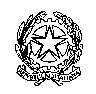 MINISTERO DELL'ISTRUZIONE, DELL'UNIVERSITA' E DELLA RICERCA ISTITUTOSTATALE D’ISTRUZIONE SUPERIORE  “SAN GIOVANNI BOSCO”- COLLE DI VAL D’ELSACERTIFICATO delle COMPETENZE DI BASEacquisite nell'assolvimento dell'obbligo di istruzioneAnno Scolastico ……………N°………………IL DIRIGENTE SCOLASTICOVisto il regolamento emanato dal Ministro dell'Istruzione, Università e Ricerca (ex Ministro della Pubblica Istruzione) con decreto 22 agosto 2007, n.139;Visti gli atti di ufficio;CERTIFICAche l... studente/ssacognome……………………….............................nome ……………………………………………nato/a il ….../....../…..., a ….…………………………………………… Stato ...………………iscritto/a presso questo Istituto nella classe  II  sez.____indirizzo di studio) …………………………………………………………..nell'anno scolastico …………….nell'assolvimento dell'obbligo di istruzione, della durata di 10 anni,ha acquisitole competenze di base di seguito indicate:______________________________________________________________________________________________Note(1) Il presente certificato ha validità nazionale(2) livelli relativi all’acquisizione delle competenze di ciascun asse:LIVELLO BASE (LB): lo studente svolge compiti semplici in situazioni note, mostrando di possedere conoscenze ed abilità essenziali e di saper applicare regole e procedure fondamentaliNel caso in cui non sia stato raggiunto il livello base, è riportata l’espressione “livello base non raggiunto”(LBNR), con l’indicazione della relativa motivazioneLIVELLO INTERMEDIO (LI): lo studente svolge compiti e risolve problemi complessi in situazioni note, compie scelte consapevoli, mostrando di saper utilizzare le conoscenze e le abilità acquisiteLIVELLO AVANZATO (LA): lo studente svolge compiti e problemi complessi in situazioni anche non note, mostrando padronanza nell’uso delle conoscenze e delle abilità. Es. proporre e sostenere le proprie opinioni e assumere autonomamente decisioni consapevoli(3) Specificare la prima lingua straniera studiata ______________________________________________________________________________________________                                                                                            LegendaLIVELLO BASE (LB) corrisponde a prevalenza di valutazioni attestate sul 6 nelle discipline afferenti all’asseLIVELLO INTERMEDIO (LI): corrisponde a prevalenza di valutazioni attestate sul 7 nelle discipline afferenti all’asseLIVELLO AVANZATO (LA): corrisponde a prevalenza di valutazioni attestate sul  8- 9 -10 nelle discipline afferenti all’asseMotivazioni in caso di “livello base non raggiunto”(LBNR): A)  non ha frequentato    B)  frequenza occasionale e mancanza di valutazioni   C)  valutazioni prevalentemente negative nelle discipline riferibili agli assi    D)  altro 1 (specificare)………………………………………………………………………. E)  altro 2 (specificare)……………………………………………………………………….COMPETENZE  DI  BASE  E RELATIVI  LIVELLI  RAGGIUNTI (2)COMPETENZE  DI  BASE  E RELATIVI  LIVELLI  RAGGIUNTI (2)COMPETENZE  DI  BASE  E RELATIVI  LIVELLI  RAGGIUNTI (2)Asse dei linguaggiLIVELLIEventuali motivazioni in caso di “livello base non raggiunto”        (LBNR)lingua italiana• Padroneggiare gli strumenti espressivi ed argomentativi indispensabili per gestire l’interazione comunicativa verbale in vari contesti…………………………………………• Leggere comprendere e interpretare testi scritti di vario tipo……………………..........• Produrre testi di vario tipo in relazione ai differenti scopi comunicativi………………..………………………………………………………………lingua straniera• Utilizzare la lingua (3)…………………...........per i principali scopi comunicativi  ed  operativi ………………………………………………………………………………………………………………altri linguaggi• Utilizzare gli strumenti fondamentali per una fruizione consapevole del patrimonio artistico e letterario……………………………………………………………………………..• Utilizzare e produrre testi multimediali…………………………………………………….…………………………………………Asse matematico• Utilizzare le tecniche e le procedure del calcolo aritmetico ed algebrico,rappresentandole anche sotto forma grafica……………………………………..• Confrontare ed analizzare figure geometriche, individuando invarianti e relazioni…………………………………………………………………………………………..• Individuare le strategie appropriate per la soluzione dei problemi………………………• Analizzare dati e interpretarli sviluppando deduzioni e ragionamenti sugli stessi anche con l’ausilio di rappresentazioni grafiche, usando consapevolmente gli strumenti di calcolo e le potenzialità offerte da applicazioni specifiche di tipo informatico……………………………………………………………………………………….……………………………………………………………………………………Asse scientifico – tecnologico• Osservare, descrivere ed analizzare fenomeni appartenenti alla realtà naturale e artificiale e riconoscere nelle varie forme i concetti di sistema e di complessità………………………………………………………………………………………• Analizzare qualitativamente e quantitativamente fenomeni legati alle trasformazioni di energia a partire dall’esperienza……………………………………………………………• Essere consapevoli delle potenzialità e dei limiti delle tecnologie nel contesto culturale e sociale in cui vengono applicate………………………………………………….………………………………………………………………Asse storico – sociale• Comprendere il cambiamento e la diversità dei tempi storici in una dimensione diacronica attraverso il confronto fra epoche e in una dimensione sincronica attraverso il confronto fra aree geografiche e culturali………………………………………………….• Collocare l’esperienza personale in un sistema di regole fondato sul reciproco riconoscimento dei diritti garantiti dalla Costituzione, a tutela della persona, della collettività e dell’ambiente…………………………………………………………………….• riconoscere le caratteristiche essenziali del sistema socio economico per orientarsi nel tessuto produttivo del proprio territorio…………………………………………………………………………….……………………………….……Le competenze di base relative agli assi culturali sopra richiamati sono state acquisite dallo studente con riferimento alle competenze chiave di cittadinanza di cui all’allegato 2 del regolamento citato in premessa (1. imparare ad imparare; 2. progettare; 3.comunicare; 4. collaborare e partecipare; 5. agire in modo autonomo e responsabile; 6.risolvere problemi; 7. individuare collegamenti e relazioni; 8. acquisire e interpretare l’informazione).                                                                            IL DIRIGENTE SCOLASTICO                                                                                                                          Prof. Marco Parri  Le competenze di base relative agli assi culturali sopra richiamati sono state acquisite dallo studente con riferimento alle competenze chiave di cittadinanza di cui all’allegato 2 del regolamento citato in premessa (1. imparare ad imparare; 2. progettare; 3.comunicare; 4. collaborare e partecipare; 5. agire in modo autonomo e responsabile; 6.risolvere problemi; 7. individuare collegamenti e relazioni; 8. acquisire e interpretare l’informazione).                                                                            IL DIRIGENTE SCOLASTICO                                                                                                                          Prof. Marco Parri  Le competenze di base relative agli assi culturali sopra richiamati sono state acquisite dallo studente con riferimento alle competenze chiave di cittadinanza di cui all’allegato 2 del regolamento citato in premessa (1. imparare ad imparare; 2. progettare; 3.comunicare; 4. collaborare e partecipare; 5. agire in modo autonomo e responsabile; 6.risolvere problemi; 7. individuare collegamenti e relazioni; 8. acquisire e interpretare l’informazione).                                                                            IL DIRIGENTE SCOLASTICO                                                                                                                          Prof. Marco Parri  